 					  Liste de fournitures CE1 – 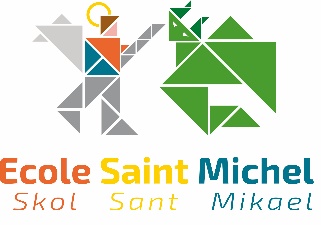                 filières monolingues et bilingues1 cartable (pouvant contenir des cahiers 24X32 cm) Dans une première trousse :o 1 taille-crayon o 1 surligneur jauneo 1 paire de ciseauxo 1 feutre Velleda  (+4 en réserve) et 1 petite brosseo 1 gomme o 1 bâton de colle (+4 en réserve)o 1 crayon papier (+2 en réserve)o 1 crayon bic bleuo 1 crayon bic vert o 1 crayon bic rougePrévoir de prévoir un sachet contenant la réserve de matériel qui sera gardé en classe. Dans une deuxième trousse :o crayons de couleuro crayons-feutres (pointe moyenne)o 1 règle plate de 20 cm (graduations bien lisibles avec le 0 – pas de règle flexible, pas de règle en métal)o 1 ardoise « Velleda »(un côté avec les lignes Seyès et un côté blanc)o 1 boîte de mouchoirs o 1 grand tee-shirt (ou 1 vieille chemise d’adulte)Partenariat APEL (Association des parents d’élèves)  et la Société A-qui-S, fabricant français d’étiquettes personnalisées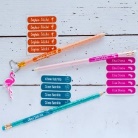 pour marquer vêtements, chaussures, fournitures, sacs, cartables, objets. C’est aussi un créateur d’accessoires nomades personnalisés (comme la gourde, l‘A-qui-doudou…), astucieux, ludiques et pratiques !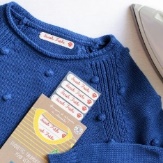 Grâce à ce partenariat, vous bénéficiez d’une réduction et l’APEL percevra 15% du montant des achats.Comment commander ?Rendez-vous sur le site a_qui_s.fr, passez commande en spécifiant bien le code suivant : REN2387Votre commande arrivera directement à votre domicile.                                                                                                   L’A.P.E.L vous remercie de votre participationNous commandons nous-mêmes les autres fournitures dont l’agenda de l’école Saint-Michel. Le prix de ces fournitures apparaîtra sur la première facture (entre 10 et 15 €).Les fichiers seront également facturés (Environ 16 euros) Vous aurez à marquer les fournitures au nom de votre enfant.